Informacja dla przedsiębiorców odbierających odpady komunalne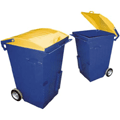 Załącznik:1. WNIOSEK o wpis do rejestru działalności regulowanej w zakresie odbierania odpadów komunalnych od właścicieli nieruchomości na terenie Gminy Mstów.2.OŚWIADCZENIE o spełnieniu warunków wymaganych do wykonywania działalności zakresie odbierania odpadów komunalnych od właścicieli nieruchomości znajdujących się na terenie Gminy MstówREJESTR DZIAŁALNOŚCI REGULOWANEJDziałalność w zakresie odbierania odpadów komunalnych od właścicieli nieruchomości, znajdujących się na terenie Gminy MstówZgodnie z art. 1 pkt 17 ustawy z dnia 1 lipca 2011 r. o zmianie ustawy o utrzymaniu czystości i porządku w gminie oraz niektórych innych ustaw (Dz. U. Nr 152, poz. 897) działalność w zakresie odbierania odpadów komunalnych od właścicieli nieruchomości jest działalnością regulowaną w rozumieniu ustawy z dnia 2 lipca 2004 r. o swobodzie działalności gospodarczej.Od dnia 1 stycznia 2012 r. przedsiębiorca zamierzający odbierać odpady komunalne od właścicieli nieruchomości na terenie Gminy Mstów jest obowiązany do uzyskania wpisu do rejestru działalności regulowanej prowadzonego przez Wójta Gminy Mstów.Wpisu do rejestru dokonuje się na pisemny wniosek przedsiębiorcyUwaga: Przedsiębiorcy odbierający odpady komunalne od właścicieli nieruchomości, którzy w dniu 1 stycznia 2012 r. posiadają zezwolenie Wójta Gminy Mstów  na odbieranie odpadów komunalnych od właścicieli nieruchomości mogą wykonywać działalność w zakresie odbierania i zagospodarowania odpadów komunalnych bez wpisu do rejestru działalności regulowanej, w terminie do dnia 31 grudnia 2012 r.